О создании Молодежного Правительствапри администрации Комсомольского районаВ целях привлечения молодежи к решению социально-экономических вопросов Комсомольского района, разработке и реализации эффективной молодежной политики, формирования кадрового резерва в рамках реализации государственной молодежной политики администрация Комсомольского районапостановляет:1.Создать Молодежное Правительство при администрацииКомсомольского  района.2. Утвердить положение о Молодежном Правительстве при администрацииКомсомольского района (приложение №1).3. Отделу образования администрации Комсомольского района сформировать состав данного правительства из числа представителей активной иинициативной молодежи района.4. Признать утратившим силу постановление администрации Комсомольского района Чувашской Республики от 10.02.2015 №75 «О создании Молодежного правительства Комсомольского района Чувашской Республики». 5. Контроль за исполнением настоящего постановления возложить на врио начальника отдела образования администрации Комсомольского района Голыева В.П.Глава администрации Комсомольского района                          А.Н. ОсиповПриложение №1 к постановлению администрацииКомсомольского района от 17.10.2019 № 1415Положение о Молодежном Правительстве при администрации Комсомольского района1. Общие положения 1.1. Молодежное Правительство является постоянно действующим общественным координационно-совещательным, консультативным органом при администрации Комсомольского района. Его решения носят рекомендательный характер. 1.2. В своей деятельности Молодежное Правительство руководствуется действующим законодательством Российской Федерации и Чувашской Республики, иными нормативно – правовыми актами Российской Федерации, Чувашской Республики, Комсомольского района.2. Основные цели и задачи2.1. Цели: - формирование у молодежи Комсомольского района правовой и политической культуры, повышение гражданской активности и социальной ответственности; - обеспечение эффективного участия молодежи в процессе социально – экономического развития Комсомольского района. 2.2. Задачи: - анализ и прогнозирование социальных процессов, происходящих в молодежной среде района; - реализация социальных молодежных проектов на территории Комсомольского района; - проведение семинаров и конференций, молодежных форумов. 3. Порядок формирования 3.1. Молодежное Правительство формируется из учащейся, студенческой, работающей молодежи в возрасте от 14 до 30 лет включительно.4. Организация деятельности4.1. Члены Молодежного Правительства для общей координации своей деятельности выбирают председателя из числа членов Молодежного Правительства;4.2. Председатель: - осуществляет организацию деятельности Молодежного Правительства, в его отсутствие - заместитель председателя; - координирует работу членов Молодежного Правительства, творческих коллективов, экспертных и рабочих групп, создаваемых Молодежным Правительством, в том числе дает поручения членам Молодежного Правительства, творческим коллективам, экспертным и рабочим группам, создаваемым Молодежным Правительством в соответствие с их задачами и направлениями деятельности; - утверждает план работы Молодежного Правительства; - созывает и проводит заседания Молодежного Правительства;- утверждает регламент работы Молодежного Правительства.4.3. Заседания Молодежного Правительства проводятся согласно плану по мере необходимости, но не реже одного раза в квартал. По решению председателя возможно проведение внеочередного заседания. 4.4. Решение на заседаниях Молодежного правительства принимаются простым большинством голосов. 4.5. Организация работы Молодежного правительства основана на принципе молодежного самоуправления при тесном сотрудничестве с администрацией Комсомольского района, активными представителями молодого и старшего поколений.4.6. Молодежное правительство имеет право: - запрашивать и получать в установленном порядке от органов государственной власти и местного самоуправления, учреждений, предприятий и организаций необходимую информацию; - организовывать совещания, консультации, «круглые столы» и другие мероприятия с приглашением представителей государственных и иных органов и организаций (по согласованию); - обращаться с предложениями в органы местного самоуправления района по различным вопросам молодежной политики, участвовать в разработке программ в части, касающейся молодежи; - участвовать в совещаниях, заседаниях, проводимых администрацией Комсомольского района (по согласованию);- ходатайствовать перед органами местного самоуправления, государственными органами власти, организациями, учреждениями и предприятиями о привлечении дополнительных ассигнований на реализацию программ и мероприятий молодежной политики.4.7. Информационное, организационно – техническое обеспечение работы Молодежного Правительства осуществляется отделом образования администрации Комсомольского района.ЧĂВАШ РЕСПУБЛИКИНКОМСОМОЛЬСКИ РАЙОНĔН АДМИНИСТРАЦИЙЕЙЫШĂНУ17.10.2019г. №1415Комсомольскиялĕ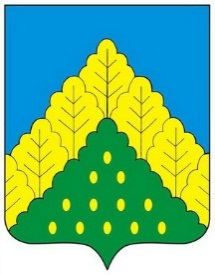 АДМИНИСТРАЦИЯКОМСОМОЛЬСКОГО РАЙОНАЧУВАШСКОЙ РЕСПУБЛИКИПОСТАНОВЛЕНИЕ17.10.2019г. №1415село Комсомольское